АДМИНИСТРАЦИЯ СЛОБОДО-ТУРИНСКОГО МУНИЦИПАЛЬНОГО РАЙОНАСЛОБОДО-ТУРИНСКИЙ РАЙОННЫЙ ИСТОРИКО-КРАЕВЕДЧЕСКИЙ МУЗЕЙРАЙОННЫЙ СОВЕТ ВЕТЕРАНОВПОЛОЖЕНИЕ О РАЙОННОМ ИНТЕРНЕТ-ТЕСТЕ «Я ЗНАЮ И ПОМНЮ…»1. ЦЕЛИ И ЗАДАЧИ: Сохранение памяти о цене Победы советского народа в годы Великой Отечественной войны, а так же развитие познавательного интереса у детей и взрослых  к историко-культурному наследию района, области, страны.2. МЕСТО И ВРЕМЯ: Тест проводится с 01 июня по 22 июня 2018 года. Последний день приема работ 22 июня 2018 года. Подведение итогов 30 июня 2018 года в День российской молодежи в районном музее в 11.00 час.Ответы на вопросы викторины отправлять на эл. адрес музея: slmuseum84@yandex.ru 3. УЧАСТНИКИ КОНКУРСА: В районном  интернет-тесте могут участвовать дети и взрослые. Вопросы теста можно получить: на бумажном носителе  в районном историко-краеведческом музее, в районном Совете ветеранов, в Администрации Слободо-Туринского муниципального района (у Ботина Н.Н.). В электронном виде вопросы теста размещены на сайтах:  Слободо-Туринского муниципального района,  Слободо-Туринского сельского поселения, Слободо-Туринского муниципального отдела управления образованием, ЦВР «Эльдорадо», МКУК «Центр культурного развития» Слободо-Туринского района  в разделе «Новости».4. УСЛОВИЯ ИНТЕРНЕТ-ТЕСТА: Тест содержит 10 разделов с  вопросами. Участники Интернет-теста должны ответить на все вопросы и  при этом, набрать как можно больше баллов. 5. ТРЕБОВАНИЕ К ОФОРМЛЕНИЮ: Ответы на вопросы теста должны быть снабжены титульным листом, где указано: фамилия, имя, населённый пункт, домашний адрес, номер телефона. Ответы на вопросы теста отправлять  на эл. адрес музея (название файла должно содержать фамилию участника): slmuseum84@yandex.ru 6. ПОДВЕДЕНИЕ ИТОГОВ: При подведении итогов предусматривается три призовых места среди детей и взрослых. Кроме этого, все участники награждаются грамотами и подарками, победители  получают кубки, дипломы и подарки.По всем вопросам обращаться по телефону: 8(34361) 2-14-04ДОРОГИЕ ЗЕМЛЯКИ!МАЛЬЧИШКИ И ДЕВЧОНКИ, РОДИТЕЛИ, БАБУШКИ И ДЕДУШКИ!МЫ ПРЕДЛАГАЕМ ВАМ, СТАТЬ УЧАСТНИКАМИ  ИНТЕРНЕТ-ТЕСТА  «Я ЗНАЮ И ПОМНЮ…»Вам предлагается 10 заданий по истории Великой Отечественной войны. Эти вопросы касаются военной истории России, Свердловской области и Слободо-Туринского района. За каждый правильный ответ - 1 балл. Если Вы набираете   свыше 45 баллов - Вы победитель! Это значит, Вы отлично знаете военную историю РОССИИ.Приступайте к работе.Желаем вам успехов!Вы должны подумать и правильно ответить на вопрос, отметив только один правильный ответ любым знаком («+» «!» или др.):Задание 1.  «Эрудит» 1.1. План войны против СССР, разработанный фашистской Германией в 1940 г., назван  именно так в честь германского императора Фридриха I, возглавлявшего поход крестоносцев на Восток в XII в.ОТВЕТ: 1. «Генриха»2. «Хлодвига»3. «Барбаросса»4. «Вильгельма»1.2. Какой продукт в годы Великой Отечественной войны на севере спас от смерти много солдат, детей, женщин, стариков. В обычных условиях его почти невозможно употреблять в пищу.ОТВЕТ: 1. Мясо белого медведя2. Тюленье сало3. Оленина4. Рыбий жир1.3. Орденом Отечественной войны II степени награждались военнослужащие, партизаны и контрразведчики за доблесть в бою, уничтожение вражеской техники, успешные атаки. А летчики получали орден автоматически – стоило только дважды сделать именно это. Что?ОТВЕТ:1. Захватить артиллерийскую батарею противника2. Перевести раненых3. Сбить вражеский самолет4. Исправить технические средства связи1.4. Во время войны на Урал были переброшены многие заводы и предприятия страны. Все они как могли, помогали фронту. Что изготовляли на Урале в годы войны, и какой вклад внесли труженики Слободо-Туринского района в дело Великой Победы?ОТВЕТ:1. изготовляли оружие2. отправляли на фронт хлеб3. изготовляли лыжи для фронта4. ловили  рыбу1.5. В 1941 году защитники Москвы страдали от нехватки продовольствия, от сильных морозов продукты рассыпались в труху, портились даже консервы. Какие три продукта на букву "С" спасли солдат на войне от холода?ОТВЕТ:1. сахар, сало, сухари2. спирт, спички, сухари3. спирт, сало, сухари4. селедка, сало, сухариЗадание 2. «Города воинской Славы»2.1. Фашистские войска в 1941-1942 году потратили на захват этого города 250 дней, а советские войска освободили его в 1944 году за 5 дней. Что это за город?ОТВЕТ: 1. Москва2. Севастополь3. Новороссийск4. Сталинград2.2. Назовите города и населенные пункты Свердловской области, в которых в период Великой Отечественной войны 1941-1945 годов находились госпитали?ОТВЕТ:1. город Туринск2. село Байкалово3. город Екатеринбург4. село Туринская Слобода2.3. В истории Великой Отечественной войны этот «хвойный» город Советского Союза стал первым городом, откуда выгнали немцев. Назовите его:ОТВЕТ:1. Туя2. Ельня3. Елец4. Пихта2.4. В ходе Великой Отечественной войны было решено в честь освобождения русских городов давать победный салют. В связи с освобождением каких городов был дан первый победный салют?ОТВЕТ: 1. Ленинграда и Риги2. Москвы и Сталинграда3. Орла и Белгорода4. Киева и Харькова2.5. В 1942-1943 годах на этом невысоком холме, называвшемся тогда Главной высотой России, развернулась битва, которая внесла решающий вклад в достижение коренного перелома в войне, разгром фашизма. Как называется этот холм сейчас?ОТВЕТ: 1. Майкопский курган2. Краснокутский курган3. Мамаев курган4. Малахов курганЗадание 3. «Герои не умирают» 3.1. Этой юной россиянке, партизанке, разведчице суждено было стать, хоть и посмертно, четвёртой женщиной-Героем Советского Союза и первой в Великой Отечественной войне. Назовите её имя.ОТВЕТ: 1. Вера Волошина2. Зоя Космодемьянская3. Зина Портнова4. Любовь Шевцова3.2. Маршал Советского Союза Г.К. Жуков занимает особое место в плеяде полководцев-победителей Второй мировой войны. В расцвете сил и военного таланта он встретил начало величайшей и тягчайшей битвы с озверевшим фашизмом. Жуков жил этой войной. Он сделал все, что было в его силах для Победы. Назовите деревню Калужской губернии, в которой родился будущий маршал.ОТВЕТ:1. Смолино2. Стрелковка3. Упоровка4. Денисово3.3. Уроженец Слободо-Туринского района 01 марта 1943 года в местечке Зажогино, повторил подвиг Александра Матросова. Назовите  этого человека?ОТВЕТ:1. Г. Сабуров2. Ф. Попков3. А. Кожевин4. А. Кузнецов3.4. Сколько предприятий в  1941-42 годах было эвакуировано на Урал из прифронтовой полосы?ОТВЕТ:1. 502. 20003. сыше 7004. около 3003.5. В годы Великой Отечественной войны дети Слободо-Туринского района,  тоже помогали фронту. Что они делали?ОТВЕТ:1. работали на заводах2. собирали золу, металлолом3. мастерили фугасы и бутылки с зажигательной смесью4. хорошо училисьЗадание 4. «История в камне» Перед Вами 5 памятников архитектуры и скульптуры, связанных с военными победами. Внимательно рассмотрите их и ответьте на вопросы.Задание 5. «Ратные страницы истории»5.1. «Полями воинской славы России» Военная энциклопедия называет Куликово, Полтавское и это, на котором в годы Великой Отечественной войны произошло крупнейшее встречное танковое сражение. Как называется это поле?ОТВЕТ:1. Буйничское2. Прохоровское3. Бородино4. Русское5.2. Демонстрацией единства советского народа можно считать парады. Сколько военных парадов прошло на Красной площади Москвы в период с 1941 по 1945 год.ОТВЕТ:1. Один2. Два3. Три4. Четыре5.3. За героизм, проявленный при преодолении этой преграды, 2438 воинов, были удостоены звания Героя Советского Союза.ОТВЕТ:1. Снятие блокады Ленинграда2. Форсирование Днепра3. Взятие Берлина4. Форсирование Дона5.4. Содержание данного документа следующее: «Безусловно, ликвидировать отступательные настроения в войсках и железной рукой пресекать пропаганду о том, что мы можем … отступать…». Этот приказ вошел в историю войны под названием:ОТВЕТ:1. «Об овладении городом Таганрог»2. «Ни шагу назад!»3. «За Волгой для нас земли нет!»4. «О форсировании реки Десна»5.5. На бутылках с горючей смесью, используемых русскими во время Великой Отечественной войны, часто наклеивались этикетки. Что на них было написано?ОТВЕТ:1. Инструкция по применению2. Состав3. Место производства4. Срок годностиЗадание 6. «Даты и события»6.1. День разгрома советскими войсками немецко-фашистских войск в Сталинградской битве.ОТВЕТ:6.2. День снятия блокады Ленинграда.ОТВЕТ:6.3. День разгрома советскими войсками немецко-фашистских войск в Сталинградской битве.ОТВЕТ:6.4. Форсирование Днепра?ОТВЕТ:6.5. Битва за Кавказ?ОТВЕТ:Задание 7. «Военная разведка» Найди ключ к шифровке и разгадай ее.А) 17,16,21,19,20,1,3,21,8,10,20,30 - 1,6,4,25,6.19,13,21,8,10,20,30.Б) 25,21,8,16,11,9,6,14,13,10,15,6,23,16,20,10,14,15,16,10,19,3,16,6,11,  15,6,16,20,5,1,5,10,14.В) 19,16,13,5,1,20,1,12,19,13,1,3,6,3,6,5,21,20,21,25,6,15,30,6,10,20,18, 21,5.Задание 8. «Наши верные друзья»8.1. На Параде Победы 24 июня 1945 года одну собаку несли на руках на сталинской шинели. Незадолго до Парада Победы в Москве она получила ранение и не могла пройти в составе школы военных собак. Как звали эту собаку?ОТВЕТ: 1. Данко2. Джульбарс3. Верный4. Чемпион8.2. В годы Великой Отечественной войныв состав наших войск входила 28-я резервная армия, в которой тягловой силой для пушек были эти необычные животные. Что за животные это были?ОТВЕТ:1. Зубры2. Слоны3. Медведи4. Верблюды8.3. В начале войны СССР испытывал большую нехватку танков, в связи с чем, было принято решение в экстренных случаях переоборудовать в танки ...ОТВЕТ:1. Самолёты2. Дирижабли3. Тракторы4. Катеры8.4. В госпитальной палате в 1943 году родилось это стрелковое оружие, стоящее сейчас на вооружении 55 стран мира.ОТВЕТ: 1. Пистолет2. Автомат3. Винтовка4. Пулемет8.5. Элемент формы русских знаменосцев 24 июня 1945 года на параде Победы был сожжен вместе с фашистскими знаменами. Это – …ОТВЕТ:1. Погоны2. Перчатки3. Сапоги4. ГимнастеркаЗадание 9. «Когда гремят пушки, музы молчат…»9.1. Голос диктора Ю. Левитана знала вся страна. Местонахождение радиостанции было засекречено. Из какого города в 1941-1943 годах  транслировались сообщения диктора? ОТВЕТ:1. Москва2. Киев3. Свердловск4. Казань9.2. Эта довоенная песня была очень популярна в народе, но ей нужны были другие слова, отражающие настроение бойцов, их веру в победу. Сотрудник газеты 54-й армии М. Максимов подготовил новый текст. Как называется эта песня? Кто её исполнял?ОТВЕТ:9.3. Этот певец в период 1941-1943 годов вместе со своим ансамблем джаза дал более 200 концертов на фронтах. Назовите имя этого великого человека?ОТВЕТ:9.4. Этот фильм в 1943 году получил премию «Оскар» - это была первая награда в истории советского кинематографа. Как назвался этот фильм?ОТВЕТ:9.5. За время войны зрители увидели 130 новых полнометражных фильмов. Создавались они объединениями эвакуированных кинематографов России на различных киностудиях. Назовите некоторые фильмы?ОТВЕТ:Задание 10. «Героями не рождаются…»Впиши имена людей и причину их известности в клеточкиЕщё раз внимательно проверьте ответы и отправьте на эл.адрес:   slmuseum84@yandex.ru СПАСИБО ЗА УЧАСТИЕ!!!ЖДЕМ НА ПОДВЕДЕНИИ ИТОГОВ!№ИзображениеОтвет1.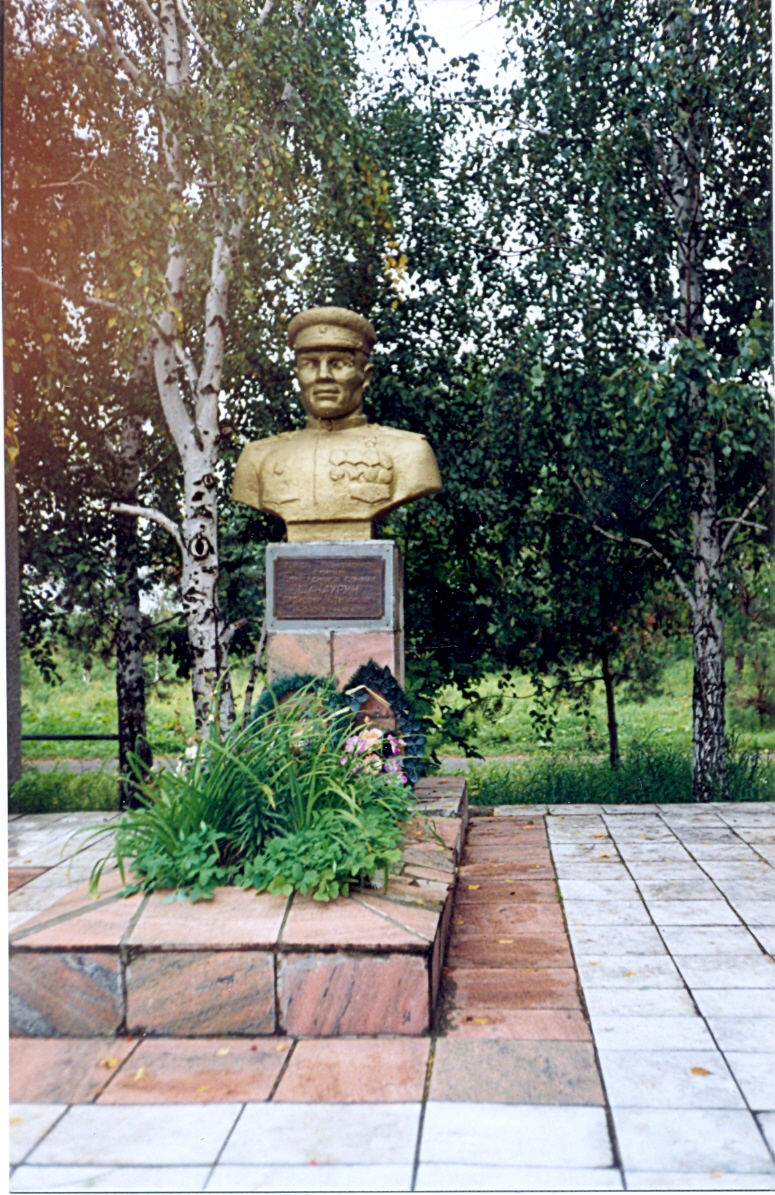 1.1. Название памятника:1.2. Автор:1.3. Где расположен:1.4. Какое историческое событие отражает:2.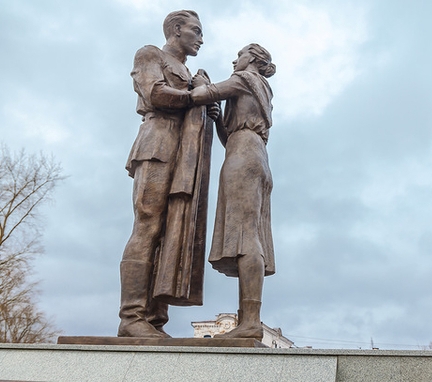 2.1. Название памятника:2.2. Автор:2.3. Где расположен:2.4. Какое историческое событие отражает:3.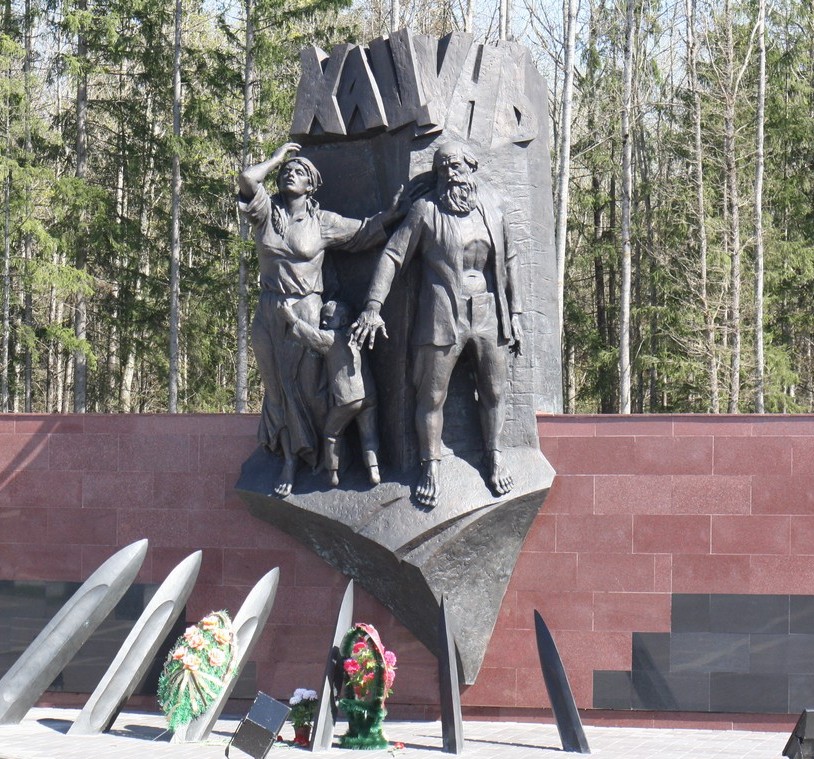 3.1. Название памятника:3.2. Автор:3.3. Где расположен:3.4. Какое историческое событие отражает:4.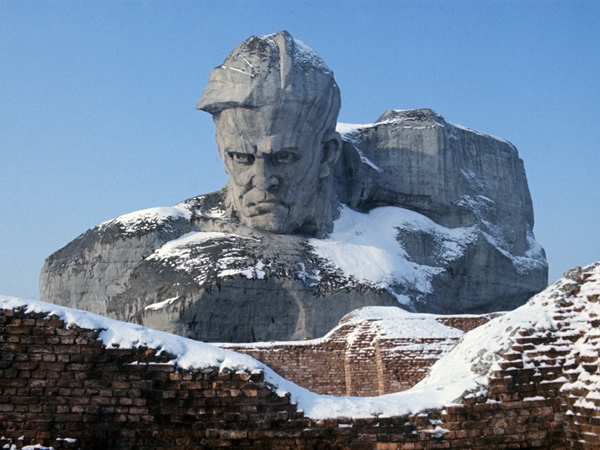 4.1. Название памятника:4.2. Автор:4.3. Где расположен:4.4. Какое историческое событие отражает:5.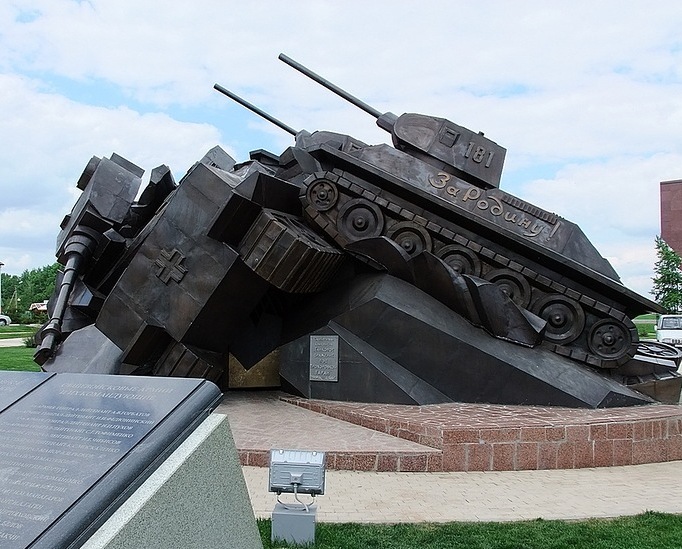 5.1. Название памятника:5.2. Автор:5.3. Где расположен:5.4. Какое историческое событие отражает:1.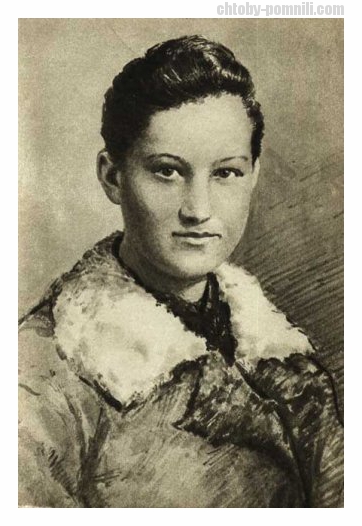 1.1. Имя этого человека1.2. Причина известности этого человека2.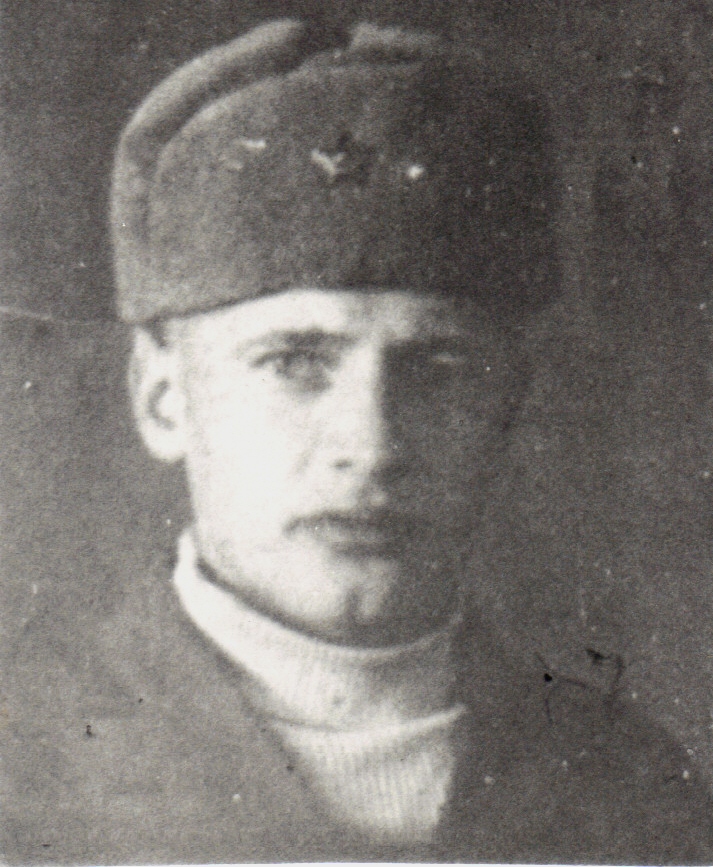 2.1. Имя этого человека2.2. Причина известности этого человека3.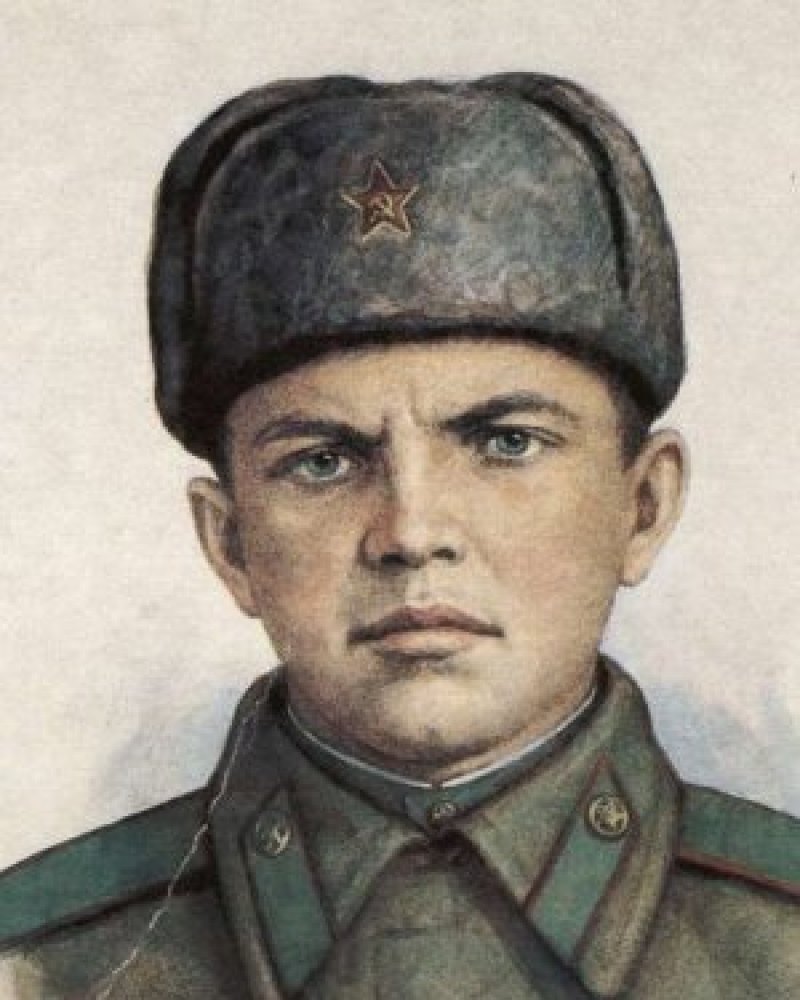 3.1. Имя этого человека3.2. Причина известности этого человека4.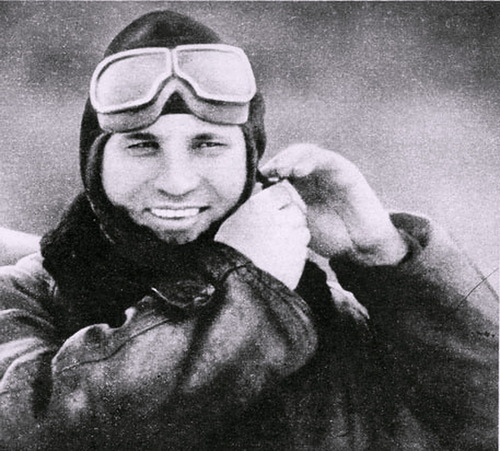 4.1. Имя этого человека4.2. Причина известности этого человека5.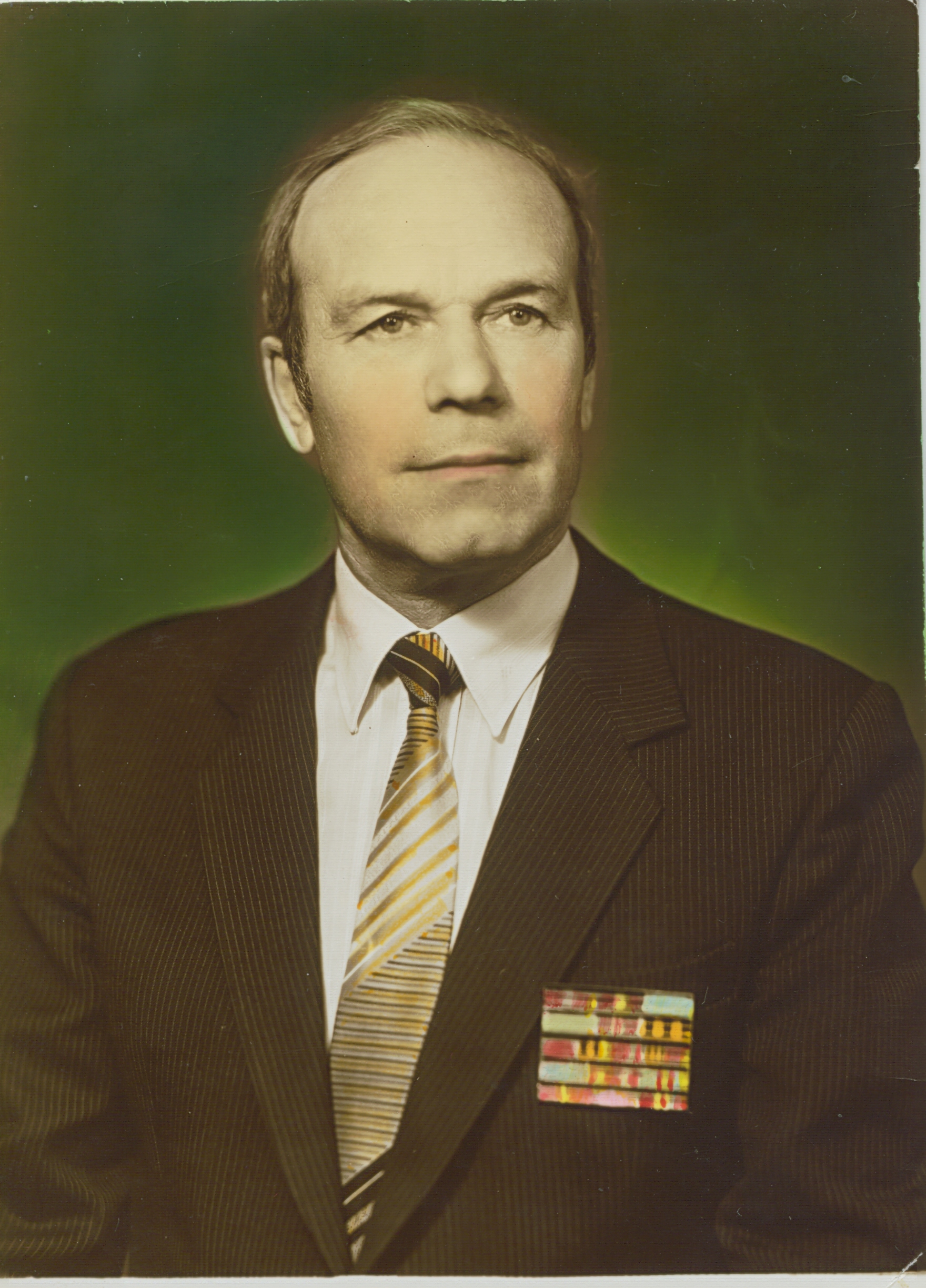 5.1. Имя этого человека5.2. Причина известности этого человека